ЗАКУПОЧНАЯ ДОКУМЕНТАЦИЯ О ПРОВЕДЕНИИ ЗАПРОСА ПРЕДЛОЖЕНИЙдля определения поставщикана поставку горюче-смазочных материалов для нужд Государственной службы статистики Приднестровской Молдавской РеспубликиГосударственная служба статистики Приднестровской Молдавской Республики объявляет о проведении запроса предложений на поставку горюче-смазочных материалов.Срок, в течение которого принимаются заявки на участие в запросе предложений – с   25 мая 2021 года до 31 мая 2021 года до 12-00 час.Заявки на участие в запросе предложений принимаются в рабочие дни с 09-00 ч. до 16-00 ч. по адресу: г.Тирасполь, ул. Свердлова, 57 (1 этаж, каб. № 101).Дата заседания комиссии по осуществлению закупок состоится 31 мая 2021 года в 15-00, по адресу: город Тирасполь, улица Свердлова, 57 (4 этаж. каб. 401).Описание объекта закупки:Начальная (максимальная) цена контракта составляет: по закупке Бензина АИ-95 – 16 400,00 (шестнадцать тысяч четыреста) рублей   Приднестровской Молдавской Республики и сформирована посредством метода сопоставимых рыночных цен (анализ рынка) в соответствии с требованиями п.6 статьи  17 Закона ПМР от 30 декабря 2020 года №246-З-VII «О республиканском бюджете на 2021 год", п.п.2-5 статьи 16 и статьи 44 Закона ПМР от 26 ноября 2018 года №318-З-VI «О закупках в Приднестровской Молдавской Республике» (далее – Закон), подпункта г) пункта 16, пунктов 26, 29 Приказа Министерства экономического развития Приднестровской Молдавской Республики от 24 декабря 2019 года №1127 «Об утверждении Методических рекомендации по применению методов определения начальной (максимальной) цены контракта, цены контракта, заключаемого с единственным поставщиком (подрядчиком, исполнителем)».Условия контракта.Перечень необходимых условий и гарантий, подлежащих включению в контракт, определяется в статье 24 Закона Приднестровской Молдавской Республики от 26 ноября 2018 года №318-З-VI «О закупках в Приднестровской Молдавской Республики» и Постановлении Правительства Приднестровской Молдавской Республики от 26 декабря 2019 года №448 «Об утверждении Положения об условиях и гарантиях контракта, заключаемого при закупках товаров, работ, услуг для обеспечения государственных (муниципальных) нужд и нужд государственных (муниципальных) унитарных предприятий».Контракт заключается на условиях, предусмотренных извещением об осуществлении закупки, документацией о закупке, заявкой, окончательным предложением участника закупки, с которым заключается контракт. При заключении контракта указывается, что цена контракта является твердой и определяется на весь срок исполнения контракта. При заключении и исполнении контракта изменение его условий не допускается, за исключением случаев, предусмотренных Законом.В контракт включается обязательное условие о порядке и сроках оплаты товара, работы или услуги, о порядке и сроках осуществления заказчиком приемки поставленного товара, выполненной работы (ее результатов) или оказанной услуги в части соответствия их количества, комплектности, объема требованиям, установленным контрактом, а также о порядке и сроках оформления результатов такой приемки.В контракт может быть включено условие о возможности одностороннего отказа от исполнения контракта.Изменение условий контракта допускаются по соглашению сторон в случаях, предусмотренных статьей 51 Закона Приднестровской Молдавской Республики от 26 ноября 2018 года №318-З-VI«О закупках в Приднестровской Молдавской Республике». Проект контракта опубликован на сайте государственной информационной системы в сфере закупок и является неотъемлемой частью документации о проведении запроса предложений. Требования к содержанию заявки на участие в запросе предложений.Заявка участника запроса предложений должна быть оформлена в соответствии с требованиями, предусмотренными Распоряжением Правительства Приднестровской Молдавской Республики от 25 марта 2020 года № 198р «Об утверждении формы заявок участников закупки», с приложением документов, указанных в пункте 2 Приложения к Распоряжению №198р.В заявках на участие в запросе предложений необходимо указать предмет закупки, № закупки:а) в письменной форме - в запечатанном конверте, не позволяющем просматривать содержимое до его вскрытия, со словами «дата и время вскрытия» (скрываются только на заседании комиссии),б) в форме электронного документа - с использованием пароля, обеспечивающего ограничение доступа, которые предоставляется заказчику на адрес:  gss.pmr@gmail.comпредложения, поступающие на адреса  другой электронной почты, не будут допущены к участию в процедуре закупки).Заявка на участие в запросе предложений должна содержать:Требования к участникам:а) соответствие требованиям, установленным действующим законодательством Приднестровской Молдавской Республики к лицам, осуществляющим поставку товара, являющегося объектом закупки,б) отсутствие проведения ликвидации участника закупки - юридического лица и отсутствии дела о банкротстве,в) отсутствие решения уполномоченного органа о приостановлении деятельности участника закупки в порядке, установленном действующим законодательством Приднестровской Молдавской Республики, на дату подачи заявки на участие в закупке;Участниками закупки должны быть представлены документы:а) информация об участнике закупки (фирменное наименование, сведения об организационно-правовой форме, о месте нахождения, номер контактного телефона и др.),б) выписка из ЕГРЮЛ (или ее копия),в) документ, подтверждающий полномочия лица на осуществление действий от имени участника закупки,г) копия учредительных документов (для юридического лица),д) предложения участника закупки в отношении каждого лота, с приложением документов, подтверждающих соответствие этого объекта требованиям, установленным о проведении запроса предложений, е) документы, подтверждающие соответствие участника закупки требованиям, установленным документацией о проведении запроса предложений,ж) документы (или их копии), подтверждающие право участника закупки на получение преимуществ в соответствии с Законом Приднестровской Молдавской Республики от 26 ноября 2018 года №318-З-VI «О закупках в Приднестровской Молдавской Республики».Порядок проведения запроса предложений.Заказчик обязан предоставить всем участникам запроса предложений, подавшим заявки, возможность присутствовать при вскрытии конвертов с заявками и открытии доступа к поданным в форме электронных документов заявкам, а также при оглашении заявки, содержащей лучшие условия исполнения контракта.Комиссией по рассмотрению заявок на участие в запросе предложений и окончательных предложений вскрываются поступившие конверты с заявками и открывается доступ к поданным в форме электронных документов заявкам. Все заявки участников запроса предложений оцениваются на основании критериев, указанных в документации о проведении запроса предложений, фиксируются в виде таблицы и прилагаются к протоколу проведения запроса предложений, после чего оглашаются условия исполнения контракта, содержащиеся в заявке, признанной лучшей, или условия, содержащиеся в единственной заявке, без объявления участника запроса предложений, который направил такую единственную заявку.После оглашения условий исполнения контракта, содержащихся в заявке, признанной лучшей, или условий, содержащихся в единственной заявке на участие в запросе предложений, запрос предложений завершается. Всем участникам или участнику запроса предложений, подавшим единственную заявку, предлагается направить окончательное предложение не позднее рабочего дня, следующего за датой проведения запроса предложений.Если все участники, присутствующие при проведении запроса предложений, отказались направить окончательное предложение, запрос предложений завершается. Отказ участников запроса предложений направлять окончательные предложения фиксируется в протоколе проведения запроса предложений. В этом случае окончательными предложениями признаются поданные заявки на участие в запросе предложений.Вскрытие конвертов с окончательными предложениями и открытие доступа к поданным в форме электронных документов окончательным предложениям осуществляются на следующий рабочий день после даты завершения проведения запроса предложений и фиксируются в итоговом протоколе. Участники запроса предложений, направившие окончательные предложения, вправе присутствовать при вскрытии конвертов с окончательными предложениями и открытии доступа к поданным в форме электронных документов окончательным предложениям.Выигравшим окончательным предложением является лучшее предложение, определенное комиссией на основании результатов оценки окончательных предложений (критерием оценки окончательного предложения участника закупки является цена контракта).В случае если в нескольких окончательных предложениях содержатся одинаковые условия исполнения контракта, выигравшим окончательным предложением признается окончательное предложение, которое поступило раньше. Порядок и срок отзыва заявок на участие в запросе предложений.Участник запроса предложений вправе письменно отозвать свою заявку до истечения срока подачи заявок с учетом положений Закона.Уведомление об отзыве заявки является действительным, если уведомление получено заказчиком до истечения срока подачи заявок, за исключением случаев, установленных Законом.В день, вовремя и в месте, которые указаны в извещении о проведении запроса предложений, непосредственно перед вскрытием конвертов с заявками и открытием доступа к поданным в форме электронных документов заявкам, заказчик обязан публично объявить присутствующим участникам при вскрытии этих конвертов и открытии указанного доступа о возможности отзыва поданных заявок.Участники запроса предложений, подавшие заявки, не соответствующие требованиям, установленным документацией о проведении запроса предложений, отстраняются, и их заявки не оцениваются. В случае установления факта подачи одним участником запроса предложений 2 (двух) и более заявок на участие в запросе предложений заявки такого участника не рассматриваются и возвращаются ему.Заключение контракта с победителем запроса предложений.Контракт заключается с победителем запроса предложенийне позднее чем через 5 (пять) рабочих дней со дня размещения в информационной системе итогового протокола.В случае наличия принятых судом или Арбитражным судом Приднестровской Молдавской Республики судебных актов либо возникновения обстоятельств непреодолимой силы, препятствующих подписанию контракта одной из сторон в установленные настоящей статьей сроки, эта сторона обязана уведомить другую сторону о наличии данных судебных актов или обстоятельств в течение 1 (одного) рабочего дня, следующего за днем возникновения вышеуказанных обстоятельств и вступления в силу судебных актов.При этом течение установленных настоящей статьей сроков приостанавливается на срок исполнения данных судебных актов или срок действия данных обстоятельств, но не более чем на 30 (тридцать) рабочих дней.В случае отмены, изменения или исполнения данных судебных актов или прекращения действия данных обстоятельств соответствующая сторона обязана уведомить другую сторону об этом не позднее 1 (одного) рабочего дня, следующего за днем отмены, изменения или исполнения данных судебных актов либо прекращения действия данных обстоятельств.Информация о возможности одностороннего отказа от исполнения контракта.Заказчик вправе принять решение об одностороннем отказе от исполнения контракта по основаниям, предусмотренным гражданским законодательством Приднестровской Молдавской Республики для одностороннего отказа, при условии, если это было предусмотрено контрактом.Поставщик (подрядчик, исполнитель) вправе принять решение об одностороннем отказе от исполнения контракта по основаниям, предусмотренным гражданским законодательством Приднестровской Молдавской Республики для одностороннего отказа от исполнения отдельных видов обязательств, если в контракте было предусмотрено право заказчика принять решение об одностороннем отказе от исполнения контракта.При расторжении контракта в связи с односторонним отказом другая сторона контракта вправе потребовать возмещения только фактически понесенного ущерба, непосредственно обусловленного обстоятельствами, являющимися основанием для принятия решения ободностороннем отказе от исполнения контракта.Дополнительная информация содержится в Извещении о проведении запроса предложений на закупку горюче-смазочных материалов (Бензин АИ-95), опубликованном на сайте государственной информационной системы в сфере закупок Приднестровской Молдавской Республики.Любой участник запроса предложений вправе в течение установленного срока для подачи заявок направить запрос о даче разъяснений положений документации о таком запросе предложений.Извещение о закупкетоваров для обеспечения нуждГосударственной службы статистики ПМР 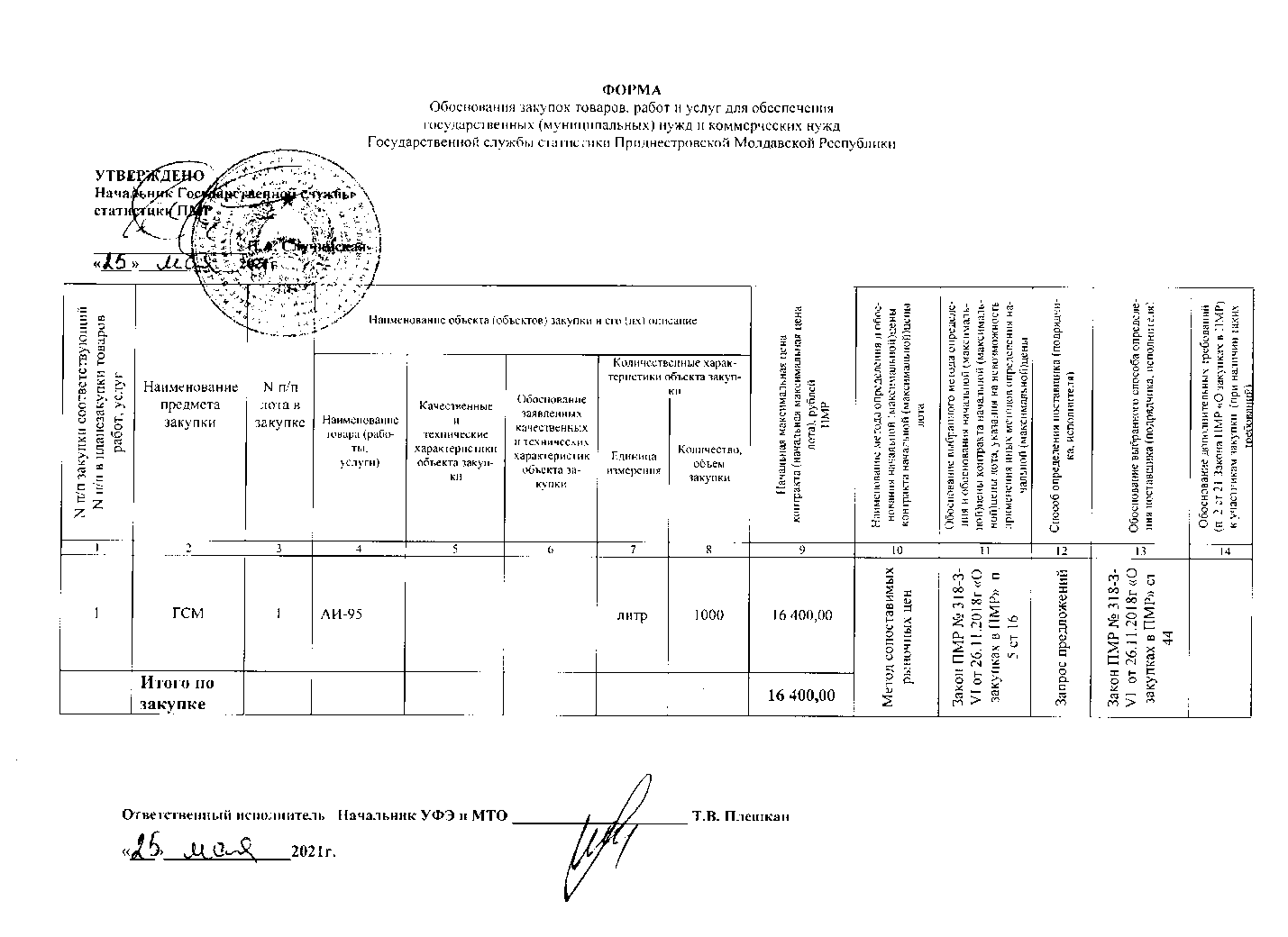 № п/пНаименование, качественные и технические характеристики материала (товара)Ед. измеренияКол-во1Бензин  АИ-95л1000№ п/пНаименование:Наименование:Наименование:Поля для заполненияПоля для заполненияПоля для заполнения12223331. Общая информация о закупке1. Общая информация о закупке1. Общая информация о закупке1. Общая информация о закупке1. Общая информация о закупке1. Общая информация о закупке1. Общая информация о закупке1Номер извещения (номер закупки согласно утвержденному Плану закупок)Номер извещения (номер закупки согласно утвержденному Плану закупок)Номер извещения (номер закупки согласно утвержденному Плану закупок)№1 №1 №1 2Используемый способ определения поставщика Используемый способ определения поставщика Используемый способ определения поставщика Запрос предложенийЗапрос предложенийЗапрос предложений3Предмет закупкиПредмет закупкиПредмет закупкиБензин АИ-95; Бензин АИ-95; Бензин АИ-95; 4Наименование группы товаров Наименование группы товаров Наименование группы товаров ГСМГСМГСМ5Дата размещения извещенияДата размещения извещенияДата размещения извещения25.05.2021 г.25.05.2021 г.25.05.2021 г.2. Сведения о заказчике2. Сведения о заказчике2. Сведения о заказчике2. Сведения о заказчике2. Сведения о заказчике2. Сведения о заказчике2. Сведения о заказчике1Наименование заказчикаНаименование заказчикаНаименование заказчикаГосударственная служба статистики ПМРГосударственная служба статистики ПМРГосударственная служба статистики ПМР2Место нахожденияМесто нахожденияМесто нахожденияг. Тирасполь ул.Свердлова,57г. Тирасполь ул.Свердлова,57г. Тирасполь ул.Свердлова,573Почтовый адресПочтовый адресПочтовый адресг. Тирасполь ул.Свердлова ,57г. Тирасполь ул.Свердлова ,57г. Тирасполь ул.Свердлова ,574Адрес электронной почтыАдрес электронной почтыАдрес электронной почтыe-mail: gss.pmr@gmail.come-mail: gss.pmr@gmail.come-mail: gss.pmr@gmail.com5Номер контактного телефонаНомер контактного телефонаНомер контактного телефона(0533) 92060, 93203(0533) 92060, 93203(0533) 92060, 932036Дополнительная информацияДополнительная информацияДополнительная информациянетнетнет3. Информация о процедуре закупки3. Информация о процедуре закупки3. Информация о процедуре закупки3. Информация о процедуре закупки3. Информация о процедуре закупки3. Информация о процедуре закупки3. Информация о процедуре закупки1Дата и время начала подачи заявок (дата и время начала регистрации на сайте в глобальной сети Интернет – в случае осуществления закупки путем проведения открытого аукциона в электронной форме)Дата и время начала подачи заявок (дата и время начала регистрации на сайте в глобальной сети Интернет – в случае осуществления закупки путем проведения открытого аукциона в электронной форме)Дата и время начала подачи заявок (дата и время начала регистрации на сайте в глобальной сети Интернет – в случае осуществления закупки путем проведения открытого аукциона в электронной форме)25.05.2021 г.    25.05.2021 г.    25.05.2021 г.    2Дата и время окончания подачи заявок (дата и время окончания регистрации на сайте в глобальной сети Интернет – в случае осуществления закупки путем проведения открытого аукциона в электронной форме)Дата и время окончания подачи заявок (дата и время окончания регистрации на сайте в глобальной сети Интернет – в случае осуществления закупки путем проведения открытого аукциона в электронной форме)Дата и время окончания подачи заявок (дата и время окончания регистрации на сайте в глобальной сети Интернет – в случае осуществления закупки путем проведения открытого аукциона в электронной форме)31.05.2021 г. 12-00 час31.05.2021 г. 12-00 час31.05.2021 г. 12-00 час3Место подачи заявокМесто подачи заявокМесто подачи заявокГосударственная служба статистики ПМР,ул.Свердлова 57, приемная каб.101Государственная служба статистики ПМР,ул.Свердлова 57, приемная каб.101Государственная служба статистики ПМР,ул.Свердлова 57, приемная каб.1014Порядок подачи заявокПорядок подачи заявокПорядок подачи заявокзапечатанные конвертызапечатанные конвертызапечатанные конверты5 Дата и время проведения закупки Дата и время проведения закупки Дата и время проведения закупки31.05.2021 г. 15-00 час.31.05.2021 г. 15-00 час.31.05.2021 г. 15-00 час.6Место проведения закупки (сайт в глобальной сети Интернет – в случае осуществления закупки путем проведения открытого аукциона в электронной форме)Место проведения закупки (сайт в глобальной сети Интернет – в случае осуществления закупки путем проведения открытого аукциона в электронной форме)Место проведения закупки (сайт в глобальной сети Интернет – в случае осуществления закупки путем проведения открытого аукциона в электронной форме)Государственная служба статистики ПМР г.Тирасполь, ул. Свердлова,57 4 этаж кабинет 401Государственная служба статистики ПМР г.Тирасполь, ул. Свердлова,57 4 этаж кабинет 401Государственная служба статистики ПМР г.Тирасполь, ул. Свердлова,57 4 этаж кабинет 4017Порядок оценки заявок, окончательных предложений участников закупки и критерии этой оценки (в случае определения поставщика товаров, работ, услуг методом проведения запросапредложений)Порядок оценки заявок, окончательных предложений участников закупки и критерии этой оценки (в случае определения поставщика товаров, работ, услуг методом проведения запросапредложений)Порядок оценки заявок, окончательных предложений участников закупки и критерии этой оценки (в случае определения поставщика товаров, работ, услуг методом проведения запросапредложений)По критериям: 1. Цена контракта2. Качество3. Деловая репутацияПо критериям: 1. Цена контракта2. Качество3. Деловая репутацияПо критериям: 1. Цена контракта2. Качество3. Деловая репутация4. Начальная (максимальная) цена контракта4. Начальная (максимальная) цена контракта4. Начальная (максимальная) цена контракта4. Начальная (максимальная) цена контракта4. Начальная (максимальная) цена контракта4. Начальная (максимальная) цена контракта4. Начальная (максимальная) цена контракта1Начальная (максимальная) цена контрактаНачальная (максимальная) цена контрактаНачальная (максимальная) цена контракта16 400,0016 400,0016 400,002ВалютаВалютаВалютаРубли ПМРРубли ПМРРубли ПМР3Источник финансированияИсточник финансированияИсточник финансированияРеспубликанский бюджетРеспубликанский бюджетРеспубликанский бюджет4Возможные условия оплаты (предоплата, оплата по факту или отсрочка платежа)Возможные условия оплаты (предоплата, оплата по факту или отсрочка платежа)Возможные условия оплаты (предоплата, оплата по факту или отсрочка платежа)Оплата по факту получения талоновОплата по факту получения талоновОплата по факту получения талонов5. Информация о предмете (объекте) закупки5. Информация о предмете (объекте) закупки5. Информация о предмете (объекте) закупки5. Информация о предмете (объекте) закупки5. Информация о предмете (объекте) закупки5. Информация о предмете (объекте) закупки5. Информация о предмете (объекте) закупки1Предмет закупки и его описание№ п/п лотаНаименование товара (работы, услуги) и его описаниеЕд. измеренияКоличествоНачальная (максимальная) цена1ГСМ1ДТЛитр100016400,00 руб.2Информация о необходимости предоставления участниками закупки образцов продукции, предлагаемых к поставкеИнформация о необходимости предоставления участниками закупки образцов продукции, предлагаемых к поставкеИнформация о необходимости предоставления участниками закупки образцов продукции, предлагаемых к поставкенетнетнет3Дополнительные требования к предмету (объекту) закупкиДополнительные требования к предмету (объекту) закупкиДополнительные требования к предмету (объекту) закупкинетнетнет4Иная информация, позволяющая участникам закупки правильно сформировать и представить заявки на участие в закупкеИная информация, позволяющая участникам закупки правильно сформировать и представить заявки на участие в закупкеИная информация, позволяющая участникам закупки правильно сформировать и представить заявки на участие в закупкенетнетнет6. Преимущества, требования к участникам закупки6. Преимущества, требования к участникам закупки6. Преимущества, требования к участникам закупки6. Преимущества, требования к участникам закупки6. Преимущества, требования к участникам закупки6. Преимущества, требования к участникам закупки6. Преимущества, требования к участникам закупки1Преимущества (отечественный производитель; учреждения и организации уголовно-исполнительной системы, а также организации, применяющие труд инвалидов)Преимущества (отечественный производитель; учреждения и организации уголовно-исполнительной системы, а также организации, применяющие труд инвалидов)Преимущества (отечественный производитель; учреждения и организации уголовно-исполнительной системы, а также организации, применяющие труд инвалидов)нетнетнет2Требования к участникам и перечень документов, которые должны быть представленыТребования к участникам и перечень документов, которые должны быть представленыТребования к участникам и перечень документов, которые должны быть представленыТребования к участникам закупки:Соответствие требованиям, установленным действующим законодательством ПМР к лицам, осуществляющим поставку товара, являющегося объектом закупки;перечень документов:1) выписка из ЕГРЮЛ (или копия выписки), выданная не раннее чем за 15 календарных дней до представления заявки (для юридического лица),2) доверенность, подтверждающая полномочия лица - участника лица на осуществление действий от имени участника закупки;3)документы, подтверждающие соответствие (сертификаты качества, свидетельства, лицензии, аккредитации, а также иные документы необходимые для осуществления данного вида деятельности).Требования к участникам закупки:Соответствие требованиям, установленным действующим законодательством ПМР к лицам, осуществляющим поставку товара, являющегося объектом закупки;перечень документов:1) выписка из ЕГРЮЛ (или копия выписки), выданная не раннее чем за 15 календарных дней до представления заявки (для юридического лица),2) доверенность, подтверждающая полномочия лица - участника лица на осуществление действий от имени участника закупки;3)документы, подтверждающие соответствие (сертификаты качества, свидетельства, лицензии, аккредитации, а также иные документы необходимые для осуществления данного вида деятельности).Требования к участникам закупки:Соответствие требованиям, установленным действующим законодательством ПМР к лицам, осуществляющим поставку товара, являющегося объектом закупки;перечень документов:1) выписка из ЕГРЮЛ (или копия выписки), выданная не раннее чем за 15 календарных дней до представления заявки (для юридического лица),2) доверенность, подтверждающая полномочия лица - участника лица на осуществление действий от имени участника закупки;3)документы, подтверждающие соответствие (сертификаты качества, свидетельства, лицензии, аккредитации, а также иные документы необходимые для осуществления данного вида деятельности).3Условия об ответственности за неисполнение или ненадлежащее исполнение принимаемых на себя участниками закупок обязательствУсловия об ответственности за неисполнение или ненадлежащее исполнение принимаемых на себя участниками закупок обязательствУсловия об ответственности за неисполнение или ненадлежащее исполнение принимаемых на себя участниками закупок обязательствВ соответствие с законодательством ПМР и условиями контрактаВ соответствие с законодательством ПМР и условиями контрактаВ соответствие с законодательством ПМР и условиями контракта4Требования к гарантийным обязательствам, предоставляемым поставщиком (подрядчиком, исполнителем), в отношении поставляемых товаров (работ, услуг);Требования к гарантийным обязательствам, предоставляемым поставщиком (подрядчиком, исполнителем), в отношении поставляемых товаров (работ, услуг);Требования к гарантийным обязательствам, предоставляемым поставщиком (подрядчиком, исполнителем), в отношении поставляемых товаров (работ, услуг);Соответствие качества действующим ГОСТамСоответствие качества действующим ГОСТамСоответствие качества действующим ГОСТам7. Условия контракта7. Условия контракта7. Условия контракта7. Условия контракта7. Условия контракта7. Условия контракта7. Условия контракта1Информация о месте доставки товара, месте выполнения работы или оказания услугиИнформация о месте доставки товара, месте выполнения работы или оказания услугиИнформация о месте доставки товара, месте выполнения работы или оказания услугиЗаправка по талонамЗаправка по талонамЗаправка по талонам2Сроки поставки товара или завершения работы либо график оказания услугСроки поставки товара или завершения работы либо график оказания услугСроки поставки товара или завершения работы либо график оказания услугВ соответствии с квартальными лимитами, выделенными ведомству из Республиканского бюджета ПМРВ соответствии с квартальными лимитами, выделенными ведомству из Республиканского бюджета ПМРВ соответствии с квартальными лимитами, выделенными ведомству из Республиканского бюджета ПМР3Условия транспортировки и храненияУсловия транспортировки и храненияУсловия транспортировки и хранениясамовывозсамовывозсамовывоз